Математика вокруг нас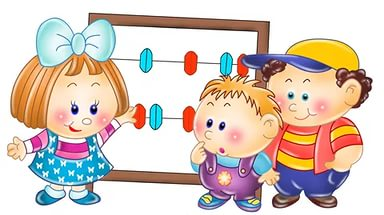 Как же следует учить ребёнка считать? Как добиться, чтобы счёт для него был не набором слов, заученных в определённом порядке, а оставался бы на понимании смысла числа? Очень важно, чтобы ребенок не просто знал и умел называть цифры, но и понимал суть процесса счета. Для развития этого существуют простые игры. Для упражнений в счете можно брать разный наглядный материал: игрушки, позже – геометрические фигуры (круги, квадраты, треугольники). Упражнения нужно разнообразить, ставить разные задачи. Например: взрослый ставит на стол 2 матрёшки и 2 пирамидки. Спрашиваете: «Сколько здесь матрёшек? Сколько здесь пирамидок? » «Каких игрушек больше? Меньше? Как сделать, чтобы пирамидок стало больше? (делает) Сделай? Сколько стало пирамидок? Каких игрушек теперь меньше? Почему? Как сделать, чтобы игрушек опять стало поровну». Подобные упражнения можно провести с разными игрушками, на улице и с природным материалом: веточки, шишки, камешки, палочки и т. д.«РАСТАВЬ ПО ПОРЯДКУ»Цель игры: упражнять детей в умении расставлять предметы в порядке убывании или возрастания их величин.На столе должно быть 10 – 15 предметов разной величины (кольца, пирамидки, матрёшки, бумажные кружки). По сигналу взрослый и ребёнок берет по одному предмету и раскладывает их по величине (от самого маленького до самого большого и наоборот) . О порядке расположения договариваются заранее. Выигрывает тот, кто, располагая предметы в ряд, сделал меньше ошибок и закончил свой ряд быстрее.Заниматься математикой можно даже во время прогулки. Самое простое, что можно придумать, это считать определенные встречные предметы. Например, легковые машины, или грузовые, или все машины белого цвета, или всех встречных девочек, или мальчиков.Во время прогулки очень удобно знакомиться с понятиями "толстый-тонкий". Предложите малышу сравнить толщину деревьев во дворе: если ствол дерева легко обхватить руками, он тонкий, а если обхватить его не получается - значит, дерево толстое. Везде, где это возможно, сравнивайте высоту деревьев, кустов, травы, домов, ширину проезжей части и тротуара, широкого моста и узенького мостика через речушку, длину скамеек и т.п. Народные и авторские сказки, которые ребенок от многократных прочтений уже, наверное, знает наизусть, - ваши бесценные помощники. В любой из них целая уйма всевозможных математических ситуаций. И усваиваются они как бы сами собой. "Теремок" поможет запомнить не только количественный и порядковый счет (первой пришла к теремку мышка, второй - лягушка и т.д.), но и основы арифметики. Малыш легко усвоит, как увеличивается количество, если каждый раз прибавлять по единичке. Прискакал зайка - и стало их трое. Прибежала лисица - стало четверо. Хорошо, если в книжке есть наглядные иллюстрации, по которым сможет считать жителей теремка. А можно и разыграть сказку при помощи игрушек. "Колобок" и "Репка" особенно хороши для освоения порядкового счета. Кто тянул репку первым? Кто повстречался Колобку третьим? А в "Репке" можно и о размере поговорить. Кто самый большой? Дед. Кто самый маленький? Мышка. Имеет смысл и о порядке вспомнить. Кто стоит перед кошкой? А кто за бабкой? "Три медведя" - это вообще математическая суперсказка. И медведей можно посчитать, и о размере поговорить (большой, маленький, средний, кто больше, кто меньше, кто самый большой, кто самый маленький), и соотнести мишек с соответствующими стульями-тарелками. Чтение "Красной Шапочки" даст возможность поговорить о понятиях "длинный" и "короткий". Особенно, если нарисовать длинную и короткую дорожки на листе бумаги или выложить из кубиков на полу и посмотреть, по какой из них быстрее пробегут маленькие пальчики или проедет игрушечная машинка.Главное внимание уделяйте действиям детей, тому, как они отвечают на поставленные вами вопросы. Не торопите ребёнка и сами не спешите подсказывать. Пусть ребёнок развивает своё мышление, приучается к самостоятельности.ВоспитательТерешева Е.В.